Publicado en Barcelona el 24/07/2015 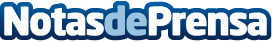 Facebook marketing Vs Twitter ¿Quién ganará? Por Rebeldes OnlineEn Rebeldes marketing Online tienen claro el enorme potencial que tiene para cualquier empresa el social media. En concreto Twitter y Facebook son dos plataformas muy potentes para incrementar el volumen de ventas de un negocio. Por eso han planteado un combate entre estos dos titanes de las redes sociales: Twitter contra Facebook, ¿cuál de estas dos herramientas sociales es más efectiva en cuanto a generación de ventas?
Datos de contacto:Isabel606365202Nota de prensa publicada en: https://www.notasdeprensa.es/facebook-marketing-vs-twitter-quien-ganara-por Categorias: Marketing Emprendedores E-Commerce http://www.notasdeprensa.es